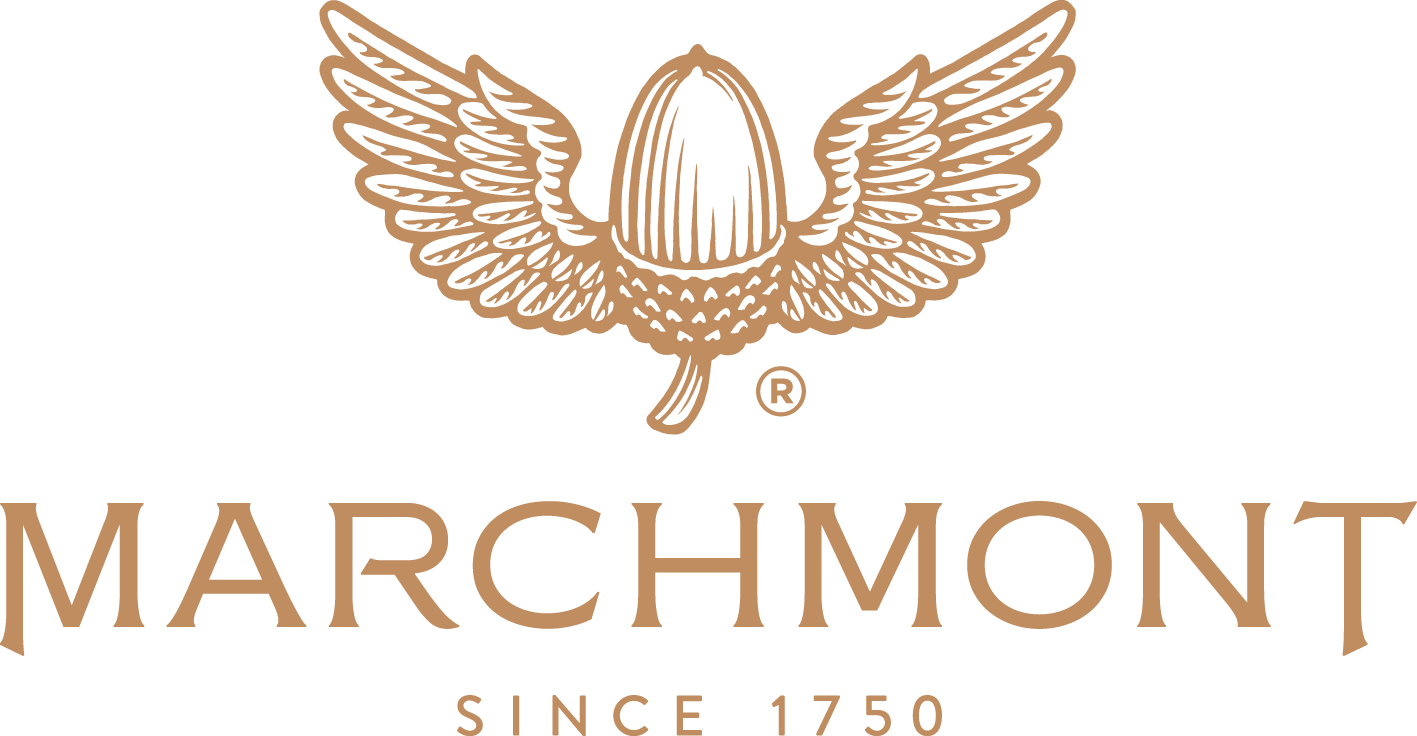 Print Studios @ Marchmont Creative SpacesA partnership between:Print focussed artist, technician & teacher in the arts & crafts spirit (Artist). Marchmont Farms Limited (MFL)Glasgow Print Studio (GPS)Marchmont Makers Foundation (MMF) Proposal:The Green Shed Print Studio (TGS) will be rented and managed by Artist. Seeking up & coming print artist, technical supervisor and teacher (Artist), in the arts & crafts spirit to take a unit @ Marchmont Studios for themselves but also as a resource to share with others on reasonable business terms (locals/ private residencies/ funded residencies). Partnering with GPS to do an open call for a suitable candidate, offer residency teaching opportunities in the future & offer supported residencies.Artist Opportunity:Open Call to find appropriate Print Artist in arts & crafts spirit.   This is lead by GPS, with support of PR from MFL.  A shortlist of 3-7 candidates will be provided by GPS, discussed and mutually agreed upon, with Marchmont having final say. Part creative community with private space that you share from time to time with others on your terms, but benefit from publicity, Open Studios & marketing offered by Marchmont. Accelerate art journey with visibility, publicity and a place to build your practice.  Manage and lead The Green Shed on a day to day basis – benefiting from all income from lettings, which may be local artists, residency artists (1 week to 1 month) or letting the space for classes.Marchmont will kit out and fit out the Green shed.Transition bursary of £1,500 to help facilitate your move & £1,000 to purchase print materials - in recompense for helping to design the facility prior.  Responsibility:Rental of Green Shed - £450 + VAT per month – 2 year rolling agreement. 2 month rent free. – does not include electricity or internet or rates (free).Agree to support sharing > 6 weeks of full-time residency a year. Agree to support sharing > 4 weeks of shared usage of studio on daily basis.The Green Shed – Print Studio set-up:A Print Workshop that will be fitted out by Marchmont to enable Wood Print and /or etching. All equipment will be owned by MFL.Budget for bespoke printing fit-out of the space.  Owned by MFL.Budget for initial print equipment . For use by printer. It will also include the smaller sheds alongside the Green Shed, for storage and dark rooms. Marchmont will offer accommodation to print external residency participants & retain the revenue from this. 